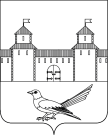 от 21.12.2015 № 756-пО присвоении почтового адреса жилому помещению (дому)	Руководствуясь постановлением Правительства Российской Федерации от 19.11.2014г. №1221 «Об утверждении Правил присвоения, изменения и аннулирования адресов», решением Сорочинского городского Совета муниципального образования город Сорочинск Оренбургской области №375 от 30.01.2015г. «Об утверждении Положения о порядке присвоения, изменения и аннулирования адресов на территории муниципального образования город Сорочинск Оренбургской области», статьями 32, 35, 40  Устава муниципального образования Сорочинский городской округ Оренбургской области, свидетельством о праве на наследство по закону серии 56-АА №1133383 от 16.06.2015г., удостоверенного нотариусом города Сорочинска и Сорочинского района Оренбургской области Непрокиной В.Е. по реестру №2-1896,  свидетельством о государственной регистрации права от 18.09.2015г. №56-56/024-56/024/009/2015-3657/1, кадастровым паспортом здания от 26.10.2015г. №56/15-686640, кадастровым паспортом земельного участка от 04.03.2015г. №56/15-121176 и поданным заявлением (вх.№Мз-1381 от 04.12.2015г.), администрация Сорочинского городского округа постановляет: Присвоить жилому помещению (дому) общей площадью 80,0 кв.м., с кадастровым номером 56:30:1901001:375, расположенному на земельном участке с кадастровым номером 56:30:1901001:20, почтовый адрес: Российская Федерация, Оренбургская область, Сорочинский городской округ, с.Романовка, ул.Мельничная, д.19.Контроль за исполнением настоящего постановления возложить на  главного архитектора муниципального образования Сорочинский городской округ Оренбургской области –  Крестьянова А.Ф.Настоящее постановление вступает в силу  с момента подписания и подлежит официальному опубликованию.Глава муниципального образованияСорочинский городской округ                                                    Т.П. Мелентьева	   Разослано: в дело, УАГиКС, заявителю, прокуратуре, ОУФМС, Вагановой Е.В.Администрация Сорочинского городского округа Оренбургской областиП О С Т А Н О В Л Е Н И Е